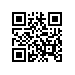 ПРИКАЗ06.05.2019                          							№ 8.3.6.2-06/0605-01Санкт-ПетербургО назначении рецензентов выпускных квалификационных работ студентов образовательной программы «Городское развитие и управление» факультета Санкт-Петербургская школа социальных наук и востоковедения ПРИКАЗЫВАЮ:Назначить рецензентов выпускных квалификационных работ студентов 2 курса образовательной программы магистратуры «Городское развитие и управление», направления подготовки 38.04.04 «Государственное и муниципальное управление», факультета Санкт-Петербургская школа социальных наук и востоковедения, очной формы обучения согласно списку студентов (приложение).Директор                                                                                                 С.М.КадочниковПриложение к приказу НИУ ВШЭ№ 8.3.6.2-06/0605-01 от 06.05.2019Список рецензентов выпускных квалификационных работ студентов 2 курса образовательной программы «Городское развитие и управление» по направлению 38.04.04 «Государственное и муниципальное управление» в 2018-2019 учебном году№ п/пФ.И.О. студентаТема работы на русском языкеТема работы на английском языкеНаучный руководительРецензентРецензент№ п/пФ.И.О. студентаТема работы на русском языкеТема работы на английском языкеНаучный руководительФИОученая степень, ученое звание, место работы, занимаемая должностьБаранов Артём СергеевичМежрегиональное неравенство и конвергенция российских регионов в 2000-2016Inter-Regional Inequality and Convergence of Russian Regions In 2000-2016Лимонов Леонид Эдуардович, профессор  департамента государственного администрирования, д.э.нСавулькин Лев Израилевичк.г.н., Закрытое акционерное общество международный центр социально-экономических исследований «Леонтьевский центр», старший научный сотрудникБуторина Ирина ВикторовнаОценка общественных выгод от сохранения объектов культурного населения (на примере проекта развития Новой Голландии в Санкт-ПетербургеAssessment of social Benefits of Built Heritage Conservation: the Case of the New Holland Development in St. PetersburgЛимонов Леонид Эдуардович, профессор  департамента государственного администрирования, д.э.нКарама Олег Игоревич Санкт-Петербургское государственное казенное учреждение «Центр информационного обеспечения охраны объектов культурного наследия», директорКосинова Любовь ВладимировнаОсновные направления государственной политики развития креативных индустрийThe Major Directions of Government Policies for Developing the Creative IndustryКурячий Александр Васильевич, доцент департамента государственного администрирования, к.э.нБоголюбова Лина ОлеговнаСанкт-Петербургское государственное бюджетное учреждение  «Центр развития и поддержки предпринимательства», заместитель директора по развитию приоритетных проектовКузнецов Алексей ГеннадьевичВнедрение инновационных технологий в городское хозяйство крупных городов: на примере Санкт-Петербурга и  МосквыThe Implementation of Innovative (Smart) Technologies in the Urban Economy of Large Cities: the Case of Saint-Petersburg and MoscowХодачек Александр Михайлович, профессор  департамента государственного администрирования,  д.э.н.Иванов Сергей Анатольевичд.э.н., Институт проблем региональной экономики, заведующий лабораторией проблем развития социального и экологического пространства и воспроизводства трудовых ресурсов регионаНаумова Елена ЕвгеньевнаGovernment relations: оценка эффективности коммуникации государственной власти и субъектов малого и среднего предпринимательства на примере города федерального значения Санкт-ПетербургаGovernment Relations: Efficiency Evaluation in Government and Small and Medium-Sized Entrepreneurship Communication: the Case of the City of Federal Importance Saint PetersburgТульчинский Григорий Львович, профессор департамента политологии, д.филос.нКузнецов Лев Андреевич к.э.н., Санкт-Петербургское государственное бюджетное учреждение  «Центр развития и поддержки предпринимательства», директорНеведрова Мария АндреевнаФормирование кластера креативных индустрий как инструмент редевелопмента промышленных территорий на примере проекта «Порт Севкабель»Formation of a Cluster of Creative Industries as a Tool for the Redevelopment of industrial areas. Case of the Site “Port Sevkabel”Несена Марина Васильевна, доцент департамента государственного администрирования, к.э.нЖунда Николой Борисовичк.э.н., Закрытое акционерное общество международный центр социально-экономических исследований «Леонтьевский центр», старший научный сотрудникОсмоловский Кирилл ЕвгеньевичОценка эффективности деятельности технопарков по обеспечению инфраструктурой сектор малого инновационного предпринимательстваThe Effectiveness Evaluation of Technology Parks Providing Infrastructure for the Small Innovative Entrepreneurship SectorЗаостровцев Андрей Павлович, профессор департамента государственного администрирования, к.э.н.Савулькин Лев Израилевичк.г.н., Закрытое акционерное общество международный центр социально-экономических исследований «Леонтьевский центр», старший научный сотрудникПерфильев Михаил КонстантиновичСовершенствование мониторинга и контроля за техническим состоянием жилищного фонда как част концепции умного города в Санкт-ПетербургеImproving Monitoring and Control over the Technical Condition of the Housing Stock as Part of the Concept of a Smart City in St. PetersburgПолищук Виктор Ефимович, профессор департамента государственного администрирования, засл.арх.РФ Лобовиков Дмитрий Анатольевичк.т.н., технический директор ООО «Базис»Пойлова Екатерина ВладимировнаРоль НКО в реализации государственной стратегии противодействия распространения ВИЧ-инфекции (на примере Санкт-Петербурга)The role of NGOs in the Implementation of the Government Anti-Proliferation HIV Infection (the Case of St. Petersburg)Заостровцев Андрей Павлович, профессор департамента государственного администрирования, к.э.н.Савулькин Лев Израилевичк.г.н., Закрытое акционерное общество международный центр социально-экономических исследований «Леонтьевский центр», старший научный сотрудникРайкова Юлия ТимофеевнаОценка эффективности программы развития туризма в Республике ХакасияEvaluation of the effectiveness of the tourism development program in the Republic of KhakassiaЛарченко Любовь Васильевна, профессор  департамента государственного администрирования,  д.э.н.Шабунина Тамара Владимировна  к.э.н, с.н.с, Лаборатория проблем развития социального и экологического пространства и воспроизводства трудовых ресурсов региона Института проблем региональной экономики РАН, старший научный сотрудник Романова Анна ВалерьевнаВоспроизводство жилой застройки путем совершенствования механизма реализации адресной программы Санкт-Петербурга «Развитие застроенных территорий в Санкт-Петербурге»Reproduction of Housing Buildings by Improving the Mechanism for Implementing the Targeted Program of St. Petersburg “Development of Built-Up Areas in St. Petersburg”Лимонов Леонид Эдуардович, профессор  департамента государственного администрирования, д.э.нЧекалин Вадим СергеевичД.э.н., профессор, Санкт-Петербургский государственный экономический университет, профессор кафедры государственного и территориального управления Рывкина Анна АркадьевнаРоль государственного регулирования тарифов в инвестиционной привлекательности региона (на примере Ленинградской области)The Role of State Rate Regulation in the Investment Attractiveness of the Region (the Cace of the Leningrad Region)Ларченко Любовь Васильевна, профессор  департамента государственного администрирования,  д.э.н.Ладыно Ольга Сергеевна Сектор регулирования цен на лекарственные препараты комитета по тарифам и ценовой политики Ленинградской области, начальникСенченко Анастасия ПавловнаСовершенствование комплексной системы измерения и оценки качества жизни населения региона (на примере регионов Сибирского Федерального Округа)Improving the Integrated System of Measurement and Assessment of the Level and Quality of Life of the Population in the Region (The Regions of the Siberian Federal District)Тульчинский Григорий Львович, профессор департамента политологии, д.филос.нСидоров Анатолий Анатольевич К.э.н., Томский государственный университет систем управления, доцент кафедры автоматизации обработки информацииСергеенко Марина СергеевнаОценка эффективности государственной программы «Социально-экономическое развитие Арктической зоны Российской Федерации на период до 2025 года Evaluation of the Effectiveness of the State Program "Socio-Economic Development of The  Russian Federation’s Arctic Zone for the Period up to 2025Ларченко Любовь Васильевна, профессор  департамента государственного администрирования,  д.э.н.Щелкина Светлана Павловна к.э.н., с.н.с., Лаборатория проблем развития социального и экологического пространства и воспроизводства трудовых ресурсов региона Института проблем региональной экономики РАН, старший научный сотрудникТимофеев Евгений АлександровичПрименение концепции креативности к сферам культурного, социального и экономического развития территорий (на примере Санкт-Петербурга)Application of the Concept of Creativity in the Framework of Cultural, Social and Economic Development of Territories (Case of St. Petersburg)Несена Марина Васильевна, доцент департамента государственного администрирования, к.э.нГурьева Мария Владимировна, К.э.н., ФГБОУ ВО «Санкт-Петербургский государственный академический институт живописи, скульптуры и архитектуры имени И.Е. Репина при Российской академии художеств», кафедра гуманитарных и философских наук, старший преподаватель Шевчук Сергей ВалерьевичИнновационные и промышленные кластеры как инструмент социально-экономического развития субъектов Российской ФедерацииInnovation and Industrial Clusters as Tools for the Social-Economic Development of the Subjects of the Russian FederationСанина Анна Георгиевна, доцент  департамента государственного администрирования, к.соц.н.Добкин Александр Сергеевич.Центр развития промышленности Ленинградской области, заместитель генерального директораЯкубова Мария СергеевнаОсобенности социально-экономического развития моногородов на примере Республики Карелия и Ленинградской областиFeatures of the Socio-Economic Development of Monotowns (the Case of the Republic of Karelia and the Leningrad Region)Ходачек Александр Михайлович, профессор  департамента государственного администрирования,  д.э.н.Иванов Сергей Анатольевичд.э.н., Институт проблем региональной экономики, заведующий лабораторией проблем развития социального и экологического пространства и воспроизводства трудовых ресурсов региона